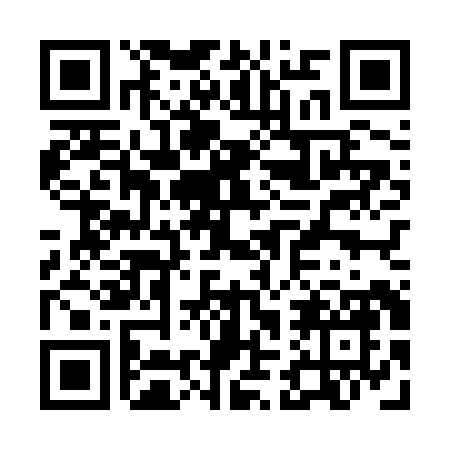 Prayer times for Zuckerfabrik, GermanyMon 1 Jul 2024 - Wed 31 Jul 2024High Latitude Method: Angle Based RulePrayer Calculation Method: Muslim World LeagueAsar Calculation Method: ShafiPrayer times provided by https://www.salahtimes.comDateDayFajrSunriseDhuhrAsrMaghribIsha1Mon2:344:441:085:329:3111:342Tue2:344:451:085:329:3111:343Wed2:354:451:085:329:3011:334Thu2:354:461:085:329:3011:335Fri2:364:471:085:329:2911:336Sat2:364:481:085:329:2811:337Sun2:374:491:095:329:2811:338Mon2:374:501:095:329:2711:339Tue2:384:511:095:319:2611:3210Wed2:384:521:095:319:2511:3211Thu2:394:531:095:319:2511:3212Fri2:394:541:095:319:2411:3113Sat2:404:561:095:319:2311:3114Sun2:404:571:105:309:2211:3115Mon2:414:581:105:309:2111:3016Tue2:414:591:105:309:1911:3017Wed2:425:011:105:299:1811:2918Thu2:435:021:105:299:1711:2919Fri2:435:031:105:299:1611:2820Sat2:445:051:105:289:1511:2821Sun2:445:061:105:289:1311:2722Mon2:455:081:105:279:1211:2723Tue2:465:091:105:279:1011:2624Wed2:465:111:105:269:0911:2525Thu2:475:121:105:269:0711:2526Fri2:475:141:105:259:0611:2427Sat2:485:151:105:249:0411:2328Sun2:485:171:105:249:0311:2329Mon2:495:181:105:239:0111:2230Tue2:505:201:105:228:5911:2131Wed2:505:211:105:228:5811:20